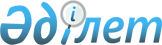 О мерах по обеспечению поливной водой южных регионов Казахстана в вегетационный период 2002 годаПостановление Правительства Республики Казахстан от 17 июля 2002 года N 799

      В целях реализации Соглашения между Правительством Республики Казахстан и Правительством Кыргызской Республики об использовании топливно-энергетических и водных ресурсов в 2002 году и в 1 квартале 2003 года и обеспечения поливной водой южных регионов Казахстана в вегетационный период 2002 года Правительство Республики Казахстан постановляет: 

      1. Принять предложение Министерства энергетики и минеральных ресурсов Республики Казахстан, согласованное с акиматами Южно-Казахстанской, Кызылординской, Жамбылской областей и соответствующими организациями, по объемам принимаемой электроэнергии из Кыргызской Республики в вегетационный период 2002 года и встречной поставке угля и мазута согласно приложению. 

      2. Определить: 

      1) координатором по поставкам воды для полива орошаемых земель южных регионов - Комитет по водным ресурсам Министерства природных ресурсов и охраны окружающей среды Республики Казахстан; 

      2) оператором по передаче электроэнергии, поставляемой из Кыргызской Республики - открытое акционерное общество "Казахстанская компания по управлению электрическими сетями" (далее - ОАО "КЕGОС"). 

      3. Министерству энергетики и минеральных ресурсов Республики Казахстан организовать работу по получению электрической энергии из Кыргызской Республики, установив при этом, что перетоки электроэнергии из Кыргызской Республики в Республику Казахстан в вегетационный период 2002 года осуществляются в рамках настоящего постановления. 

      4. Агентству Республики Казахстан по регулированию естественных монополий, защите конкуренции и поддержке малого бизнеса совместно с Министерствами энергетики и минеральных ресурсов, транспорта и коммуникаций, государственных доходов и закрытым акционерным обществом "Национальная компания "Казакстан темiр жолы" в установленном законодательством порядке в недельный срок установить понижающий коэффициент в размере 0,5 к действующим тарифам на перевозки угля и мазута железнодорожным транспортом в экспортном сообщении, поставляемых в порядке компенсации за получаемую из Кыргызской Республики электроэнергию в вегетационный период 2002 года. 

      5. Министерству транспорта и коммуникаций обеспечить бесперебойную подачу закрытым акционерным обществом "Национальная компания "Казакстан темiр жолы" подвижного состава для доставки угля и мазута до теплоэлектроцентрали города Бишкека. 

      6. Таможенному комитету Министерства государственных доходов в соответствии с законодательством Республики Казахстан и B944900_ Соглашением о создании зоны свободной торговли от 15 апреля 1994 года не применять до 31 декабря 2002 года таможенные сборы за таможенное оформление электроэнергии угля и мазута, поставляемые хозяйствующими субъектами по контрактам, заключенным в рамках настоящего постановления. 

      7. Акимам Южно-Казахстанской и Кызылординской областей в недельный срок разработать мероприятия по экономии воды на вегетационные поливы и обеспечить их выполнение. 

      Комитету по водным ресурсам Министерства природных ресурсов и охраны окружающей среды установить контроль за рациональным использованием воды в вегетационный период. 

      8. Рекомендовать ОАО "KEGOC" обеспечивать поддержание стандартной частоты электрического тока в Южной части ЕЭС Казахстана путем покупки в установленном законодательством порядке услуг по регулированию мощности от частоторегулирующих энергосистем Центральной Азии и закуп электроэнергии для компенсации технологических потерь из одного источника - поставщика угля и мазута в Кыргызскую Республику. 

      9. Республиканскому государственному предприятию "Кентауликвидрудник", государственному коммунальному предприятию "Туранэнерго", закрытым акционерным обществам "Национальная атомная компания "Казатомпром", "Национальная компания "Казакстан темiр жолы", "КазТрансОйл" и "Жамбылские электрические сети", открытым акционерным обществам "КЕGОС", "Химпром", "Кызылординская региональная электросетевая компания" и Товарищество с ограниченной ответственностью "КазФосфат" (по согласованию), еженедельно представлять в Министерство энергетики и минеральных ресурсов информацию об объемах электроэнергии, полученной из Кыргызской Республики и встречных поставках угля и мазута согласно приложению. 

      10. Контроль за выполнением настоящего постановления возложить на заместителя Премьер-Министра Республики Казахстан - Министра сельского хозяйства Республики Казахстан Есимова А.С. 

      11. Настоящее постановление вступает в силу со дня подписания. 

 

     Премьер-Министр  Республики Казахстан

                                                  Приложение                                          к постановлению Правительства                                             Республики Казахстан                                            от 17 июля 2002 года N 799 



 

                   Таблица взаимных поставок электроэнергии,                              угля и мазута___________________________________________________________________________     Потребитель       !  Мощность  ! Электроэнергия,!  Встречные                       !  средне-   ! тыс. кВт ч     !  поставки угля                       !часовая, мВт!                !  и мазута, тонн---------------------------------------------------------------------------                      Южно-Казахстанская область   государственное           17-51         80000           15000 мазутакоммунальное предприятие "Туранэнерго"республиканское           15,5-19,7     19000           11870 угля государственное предприятие "Кентауликвидрудник"Центральное               6,2 - 6,5     7700            4800 углярудоуправление закрытого акционерного общества "Национальная атомная компания "Казатомпром"Шымкентское               2,4-2,5       3000            1870 угля нефтепроводное управление Восточного филиала закрытого акционерного общества "КазТрансОйл"                       Кызылординская областьоткрытое акционерное      16-26         287500          179600 угляобщество "Кызылординская региональная электросетевая компания"Рудоуправление N 6        3,36-3,56     4300            2680 углязакрытое акционерное общество "Национальная атомная компания "Казатомпром"                           Алматинская область открытое акционерное      20-23         25000           15600 угляобщество "KEGOC" для компенсации потерь                           Жамбылская областьТоварищество с            50            54000           337000 угляограниченной ответственностью "КазФосфат"закрытое акционерное      70            86700           54200 угляобщество "Жамбылские электрические сети"открытое акционерное      60            74000           46200 угляобщество "Химпром"                            Другие потребители закрытое акционерное      75            90000           45800 угляобщество "Национальная компания "Казакстан темiр жолы"(Специалисты: Склярова И.В.,              Пучкова О.Я.)     
					© 2012. РГП на ПХВ «Институт законодательства и правовой информации Республики Казахстан» Министерства юстиции Республики Казахстан
				